PERSONAL PARTICULARS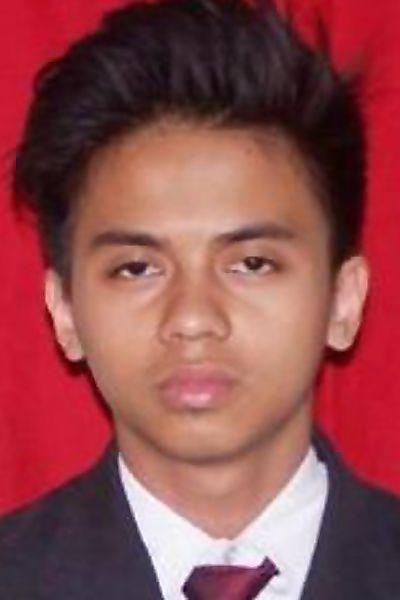 Name 	: Kevin Hendrix
Date of Birth 	: September 14th, 1995
Place of Birth 	: Padang, Indonesia
Nationality 	: Indonesian
Sex 	: MaleCONTACT INFORMATION

Address 	: Jl. Camar XVII Blok BG No. 17, Bintaro Sektor 3, Tangerang Selatan.
Mobile 		: +6285692369437
Email 		: keeviins@yahoo.comEDUCATION BACKGROUND INTERESTArtMusicFilmFashionSportAutomotivePhotographyORGANIZATION EXPERIENCE Competition FISIP UI Olympics                                                                               2014Staff of SecurityCriminology, FISIP UI Event, "Lomba Nasi Goreng"                                             2013                                                                              Project OfficerHimpunan Mahasiswa Kriminologi                                                        2013 – PresentMember
Muay Thai Boxing at Baan Muay Thai		                                                        2012
AthleteCommittee of GORPARTY Event			                                             2012
Staff of SponsorshipSKILLSLanguages (written and spoken)
- Indonesian (Native)
- English (Good)Computer Skills	- Proficient in Microsoft Word, Microsoft PowerPoint, Adobe PhotoshopABILITIESAble to use Internet properlyAble to work individually or in a teamAble to work under pressureHave a good sense in artA quick learnerACHIEVEMENTS
   Freelancer - Unimon Co. Ltd                                                       2015 – Present	- ScriptwriterMicrosoft: The Age of Cyber Crime					             2014
- ParticipantSIMAK UI							                                   2013
- Criminology major, University of IndonesiaBulungan Cup XIII 		–	Billiard			                        2012
- ParticipantAnttic 7			–	Billiard			                        2012
- ParticipantUndergraduate                    					     2013 – Present
University of Indonesia, Faculty of Social and Political Science
Major  : Criminology
GPA   : 3.35/4.00 for 3 termsUndergraduate                    					     2013 – Present
University of Indonesia, Faculty of Social and Political Science
Major  : Criminology
GPA   : 3.35/4.00 for 3 termsSenior High School
SMA 6 Jakarta      2010 – 2013